Name ______________________________Operations and Algebraic Thinking (4.OA.3)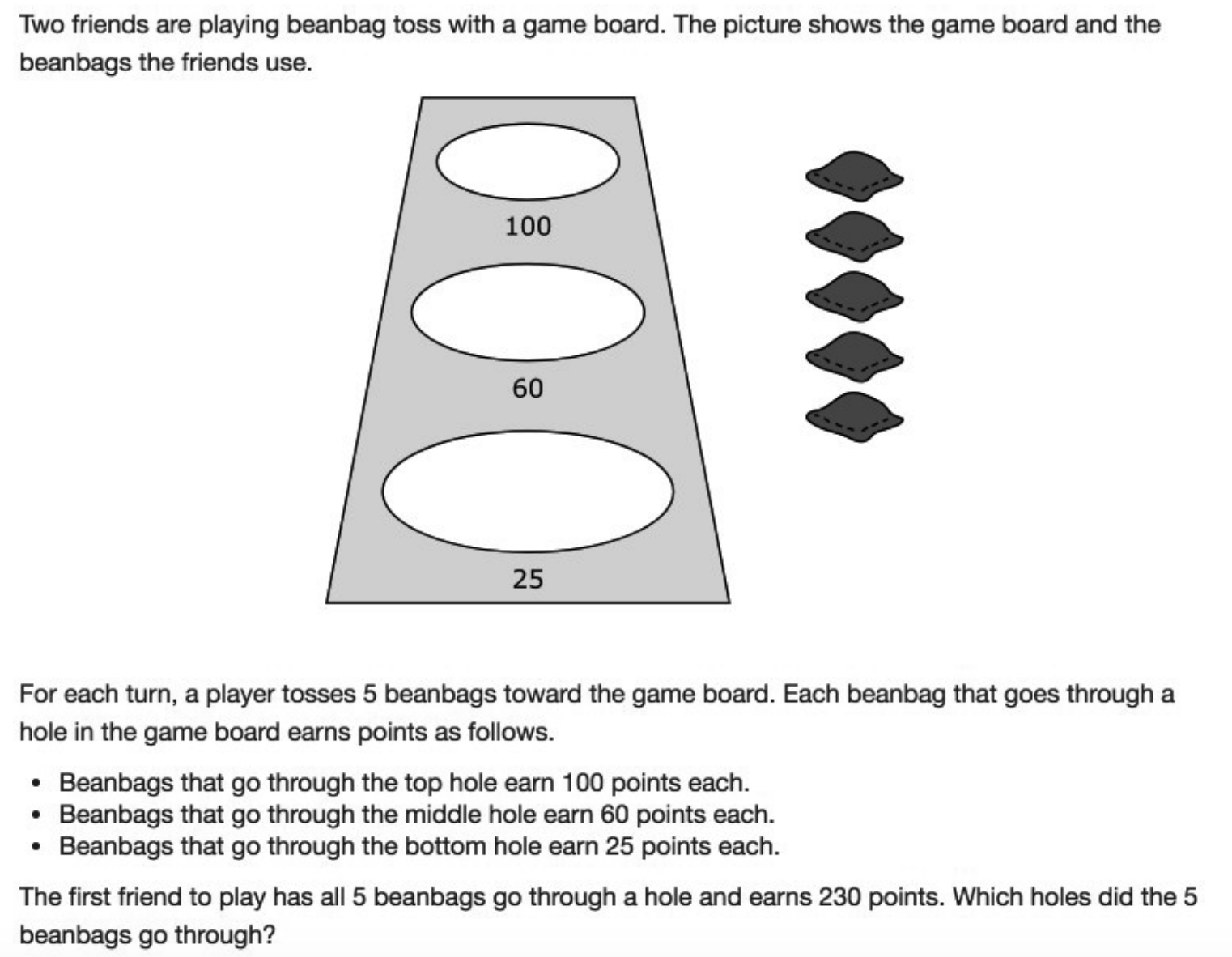 Source: https://assessmentresource.org/wp-content/uploads/2019/08/Grade-4-Math-Item-Set-2018.pdfGrade 4 – Spring 2018, Item M400294PStatementYes or NoExplain your thinking1 in the top hold and 4 in the bottom hole2 in the middle hole and 3 in the bottom hole3 in the middle hole and 2 in the bottom hole1 in the top hole, 1 in the middle hole, and 3 in the bottom hole